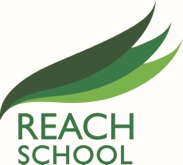 Level 4 Higher Level Teaching AssistantJOB DESCRIPTIONJob Title: Higher Level Teaching Assistant Grade: Grade 4 £27,741 - £34,728 (pro-rata) TTOJob Purpose:  To support the progress, learning, engagement and inclusion of students.  To support teaching staff in the development and education of students including the provision of specialist skills as appropriate, ensuring all students achieve their potential. To plan and deliver focused intervention for identified students.Duties and Responsibilities: Support the activities, learning and progress of studentsEstablish and maintain relationships with individual students and groupsContribute to reviews as appropriateSupport students effectively during learning activitiesPromote student’s social and emotional development Contribute to health and well-being of students Support students with specific needs (where appropriate to the focus of the role), for example, cognitive or learning difficulties, behavioural, emotional and social development needs, communication and interaction difficultiesSupport students with literacy and numeracy skillsStretch and challenge students in their learning where appropriateMonitor and record student progress and impact of interventionsContribute to the planning and evaluation of learning activitiesAssist in preparing and maintaining the learning environmentsContribute to the positive management of student behaviour Support the development and effectiveness of team work within the school environmentLiaise with parents as appropriateWork as required across the curriculum within the schoolAttendance at appropriate staff meetings and parents’ evenings Other Responsibilities:Take personal responsibility for promoting and safeguarding the welfare of children and young people he/she is responsible for or comes into contact with. Undertake and participate in relevant CPD and appraisal arrangements. Follow all organisational systems, policies and procedures. Support and promote diversity and equality of opportunity for all. Follow data protection procedures and treat with confidentiality any personal, private or sensitive information about individual students, staff and/or associated organisations.Promote and support inclusive practice. Promote the agreed vision and aims of the school.To perform other duties where/when deemed appropriate by the Headteacher.